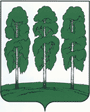 МУНИЦИПАЛЬНОЕ ОБРАЗОВАНИЕБЕРЕЗОВСКИЙ РАЙОНХанты-Мансийский автономный округ – ЮграАДМИНИСТРАЦИЯ БЕРЕЗОВСКОГО РАЙОНАКОМИТЕТ ПО КУЛЬТУРЕ И СПОРТУПРИКАЗ27.11.2017                                                                                                           № 110-одОб утверждении итогов конкурсного отбора для предоставления социально-ориентированным некоммерческим организациям субсидии из бюджета Березовского района на финансовое обеспечение затрат, связанных с оказанием общественно полезных услуг в сфере культуры в рамках муниципальной программы «Развитие культуры и туризма в Березовском районе на 2016 – 2020 годы» в 2017 годуВ соответствии с Порядком предоставления социально ориентированным некоммерческим организациям субсидии из бюджета Березовского района на финансовое обеспечение затрат, связанных с оказанием общественно полезных услуг в сфере культуры муниципальной программы «Развитие культуры и туризма в Березовском районе на 2016 – 2020 годы», утвержденной постановлением администрации Березовского района от 23 декабря 2013 года № 1873 «О муниципальной программе «Развитие культуры и туризма в Березовском районе на 2016 – 2020 годы» (в редакции от 15 ноября 2017 года № 961), во исполнение приказа Комитета по культуре и спорту администрации Березовского района от 17 ноября 2017 года № 106-од «О проведении конкурсного отбора для предоставления социально-ориентированным некоммерческим организациям субсидии из бюджета Березовского района на финансовое обеспечение затрат, связанных с оказанием общественно полезных услуг в сфере культуры в рамках муниципальной программы «Развитие культуры и туризма в Березовском районе на 2016 – 2020 годы» в 2017 году»,ПРИКАЗЫВАЮ:Утвердить перечень социально ориентированных некоммерческих организаций – получателей субсидии в 2017 году из бюджета Березовского района на финансовое обеспечение затрат, связанных с оказанием общественно полезных услуг в сфере культуры, по итогам конкурсного отбора, согласно приложению 1 к настоящему приказу.Отделу по вопросам культурной политики (Н.Б. Симонова) обеспечить размещение объявления об итогах конкурсного отбора на официальном сайте администрации Березовского района в срок до 30 ноября 2017 года.Ответственность за исполнение настоящего приказа возложить на заведующего отделом по вопросам культурной политики комитета по культуре и спорту администрации Березовского района Н.Б. Симонову.Контроль за выполнением настоящего приказа оставляю за собой.Председатель комитета                                                                         Т.Л. ХазиахметоваС приказом ознакомлен(а)______________________ (Н.Б. Симонова)                               «__»__________ .Приложение 1 к приказуКомитета по культуре и спорту администрации Березовского района от 27.11.2017 г. № 110-одПеречень социально ориентированных некоммерческих организаций - получателей субсидии в 2017 году из бюджета Березовского района на финансовое обеспечение затрат, связанных с оказанием общественно полезных услуг в сфере культуры муниципальной программы Березовского района «Развитие культуры и туризма в Березовском районе на 2016-2020 годы»628140, ул. Астраханцева, 54, каб.110, пгт. Березово, Ханты-Мансийский автономный округ - Югра,Тюменская областьПриемная: (34674) 2-15-49Факс: (34674) 2-19-70Специалисты: (34674) 2-15-52, 2-11-08, 2-10-38Экономисты: (34674) 2-20-64Главный бухгалтер: 2-31-74E-mail: komkul@berezovo.ru№ п/пНаименование социально ориентированной некоммерческой организацииНазвание программы (проекта)Сумма субсидии для реализации проекта Организация и проведение культурно-массовых мероприятийОрганизация и проведение культурно-массовых мероприятийОрганизация и проведение культурно-массовых мероприятийОрганизация и проведение культурно-массовых мероприятийБерезовская районная общественная организация Ветеранов (пенсионеров) войны, труда, Вооруженных сил и правоохранительных органовСоциально-культурный проект «Дружба поколений»150 000,00Показ (организация показа) спектаклей (театральных постановок)Показ (организация показа) спектаклей (театральных постановок)Показ (организация показа) спектаклей (театральных постановок)Показ (организация показа) спектаклей (театральных постановок)Березовская районная общественная организация Всероссийского общества инвалидовТеатральная студия «Крылья» театральный сезон 2017-2018150 000,00Показ (организация показа) концертов и концертных программПоказ (организация показа) концертов и концертных программПоказ (организация показа) концертов и концертных программПоказ (организация показа) концертов и концертных программОрганизация и проведение олимпиад, конкурсов, мероприятий, направленных на выявление и развитие у обучающихся интеллектуальных и творческих способностей, способностей к занятиям физической культурой и спортом, интереса к научной (научно-исследовательской) деятельности, творческой деятельности, физкультурно-спортивной деятельностиОрганизация и проведение олимпиад, конкурсов, мероприятий, направленных на выявление и развитие у обучающихся интеллектуальных и творческих способностей, способностей к занятиям физической культурой и спортом, интереса к научной (научно-исследовательской) деятельности, творческой деятельности, физкультурно-спортивной деятельностиОрганизация и проведение олимпиад, конкурсов, мероприятий, направленных на выявление и развитие у обучающихся интеллектуальных и творческих способностей, способностей к занятиям физической культурой и спортом, интереса к научной (научно-исследовательской) деятельности, творческой деятельности, физкультурно-спортивной деятельностиОрганизация и проведение олимпиад, конкурсов, мероприятий, направленных на выявление и развитие у обучающихся интеллектуальных и творческих способностей, способностей к занятиям физической культурой и спортом, интереса к научной (научно-исследовательской) деятельности, творческой деятельности, физкультурно-спортивной деятельностиСоздание спектаклейСоздание спектаклейСоздание спектаклейСоздание спектаклей